                                    КГКП я/с «Дюймовочка»              Нетрадиционное рисование «Милый цыпленок»Учитель ИЗО Кожахметова Ф.О                                              2023-2024 г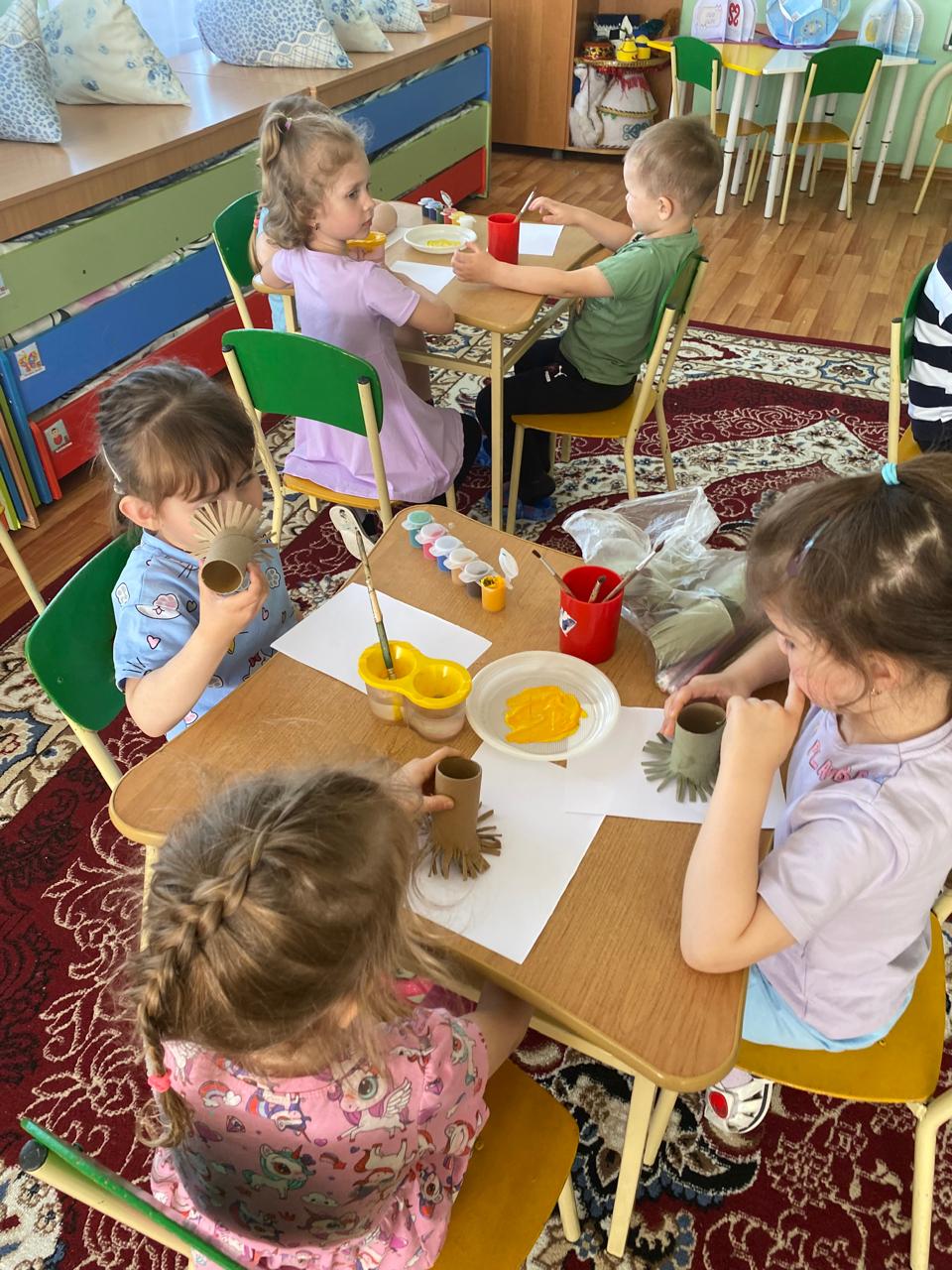 